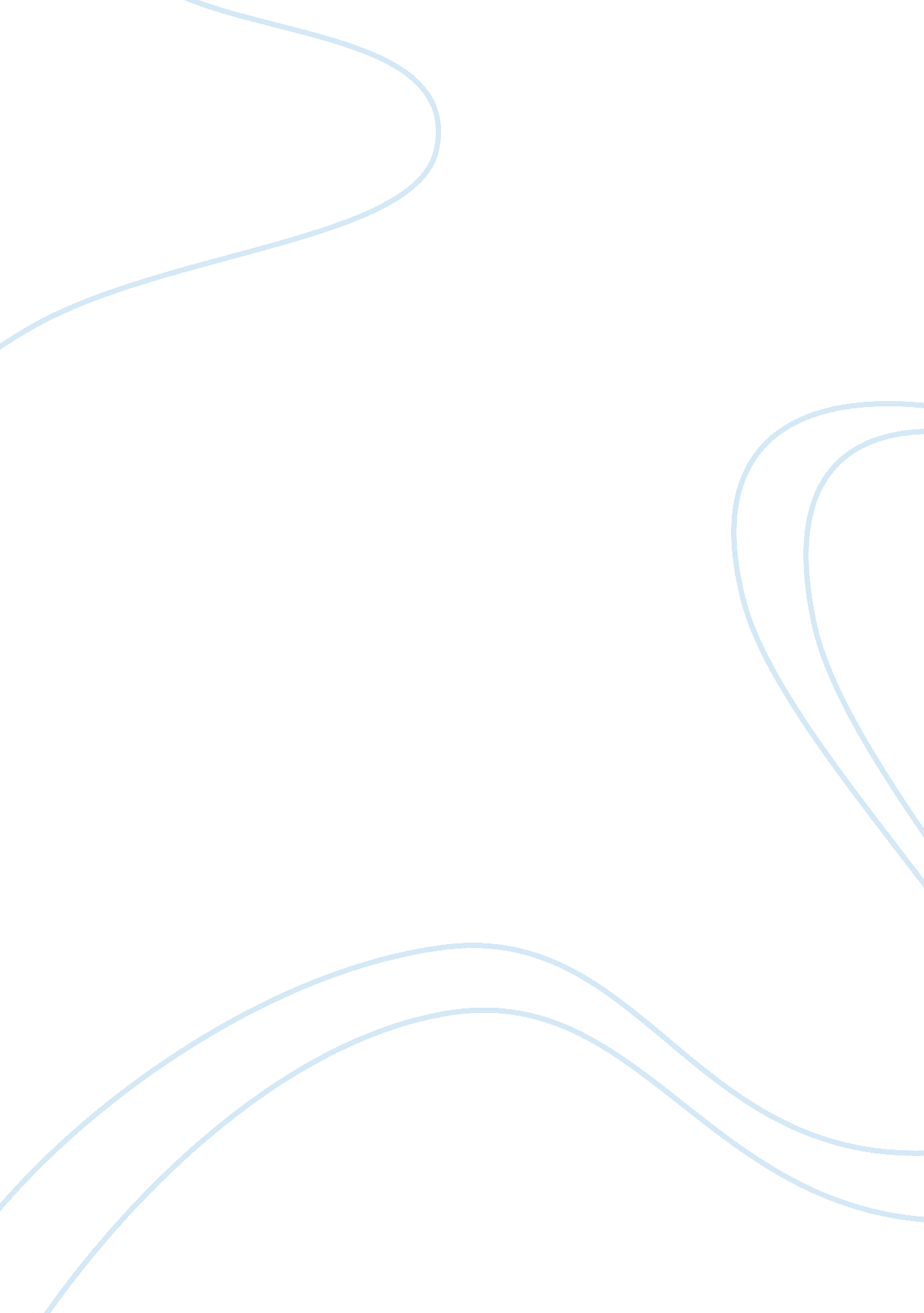 Blueprints for native north america educationEducation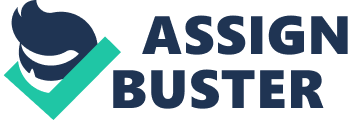 Though, there have been programs to re-establish the traditional concepts and schools of thought of the native, more inclined to a balance of nature and self (Demmert, 1994). 
Another striking difference in the education system of the West and the East is the structure. Eastern education is more teacher-centered, wherein the teacher has the ultimate authority in a classroom setting. Western education, on the other hand, is more student-centered and focuses on class participation and interaction. Teacher-centered education gives high expectations and student-centered is more focused on the values that are imparted to its students (LePage and Sockett, 2002). This basically shows that a student-centered setting is more effective in Western education since it is more focused on individualism and reason. However, the Eastern educational system has learned to strike a balance of these two in order to produce better and more productive students. 